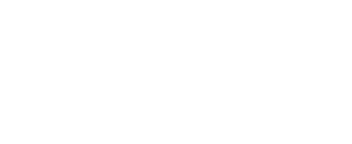 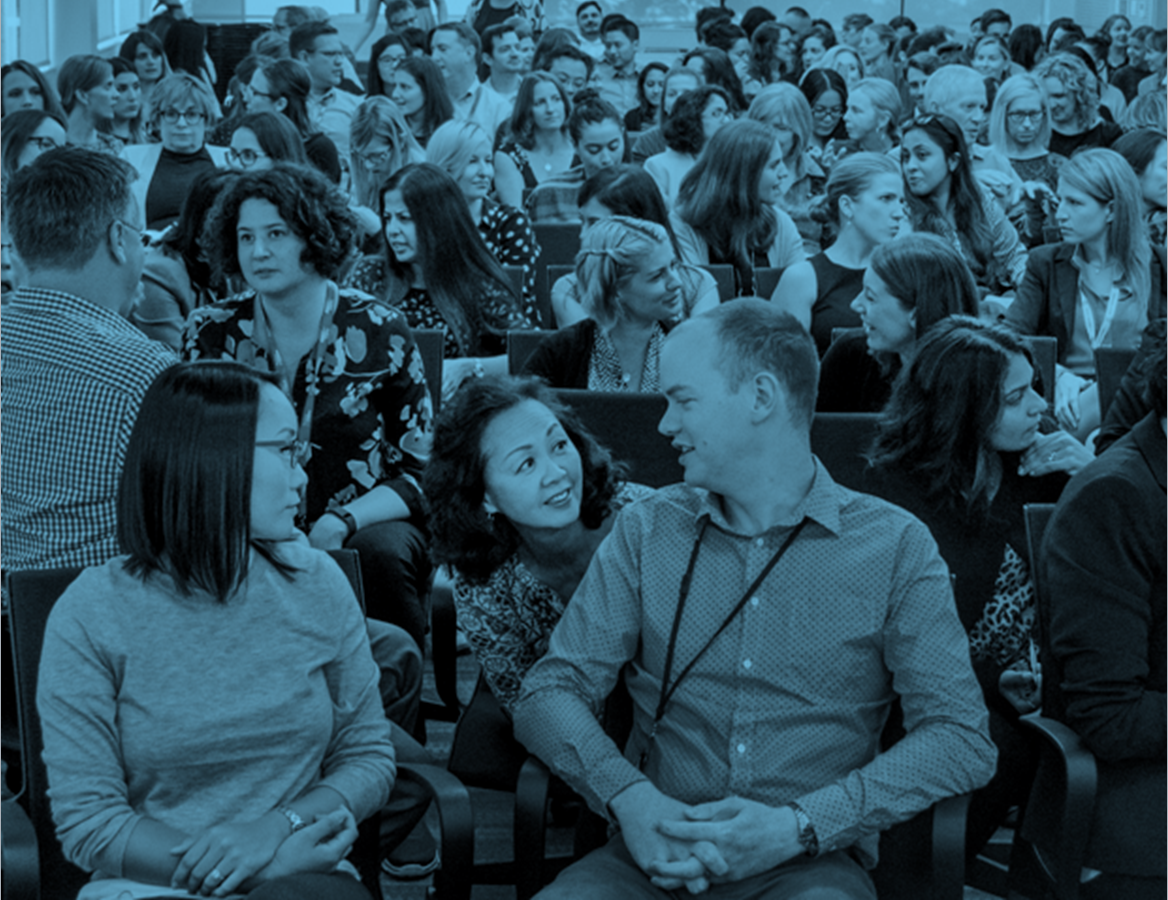 s